.Intro: 12 countsAlter. Music: Any Slow Waltz Rhythm* This dance is dedicated to Hong Fook Mental Health Foundation“Blossom of Hope” Charity Gala 2014Section 1: Left Fwd Basic, Right Back BasicSection 2: Left & Right Twinkle StepsSection 3: Left Twinkle, Right Twinkle 1/4 RSection 4: Left & Right Cross Rock, Recover, SideHave fun & always dance with smile !Contact - Email: linedance_queen@hotmail.com - Website: www.dancepooh.ca / www.winnieyu.caA Tiny Waltz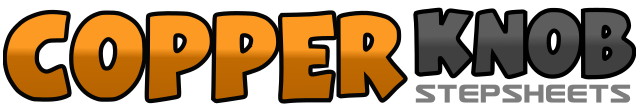 .......Count:24Wall:4Level:Beginner.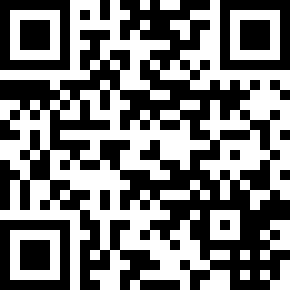 Choreographer:Winnie Yu (CAN) - June 2014Winnie Yu (CAN) - June 2014Winnie Yu (CAN) - June 2014Winnie Yu (CAN) - June 2014Winnie Yu (CAN) - June 2014.Music:Moon River - The New London OrchestraMoon River - The New London OrchestraMoon River - The New London OrchestraMoon River - The New London OrchestraMoon River - The New London Orchestra........1-2-3Step left forward, step right besides left, step left in place4-5-6Step right back, step left besides right, step right in place1-2-3Cross left over right, step right to right side, step left in place4-5-6Cross right over left, step left to left side, step right in place1-2-3Cross left over right, step right to right side, step left in place4-5-6Cross right over left, step left back & make a ¼ right, step right to right side (3:00)1-2-3Cross rock left over right, recover onto right, step left to left side4-5-6Cross rock right over left, recover onto left, step right to right side